“In Memory Of” Holiday Banners The Downtown Beattyville Alliance along with the City of Beattyville would like to offer a special way for you to honor a loved one that has passed away. What better time to do this than during the holidays, when we seem to miss them the most. We will limit these special banners (see sample below) to forty (40). They will be hung and displayed on our Main Street lamp posts during the 2020 holiday season. After the holidays each banner will be returned to the family that purchased them. These banners are now available to order/purchase for $100.00. Space is limited, so contact us early to secure your banner:For an application contact: Teresa Mays Main Street Director tmays@beattyville.org 606-464-5007, 606-567-7703Banner sample: 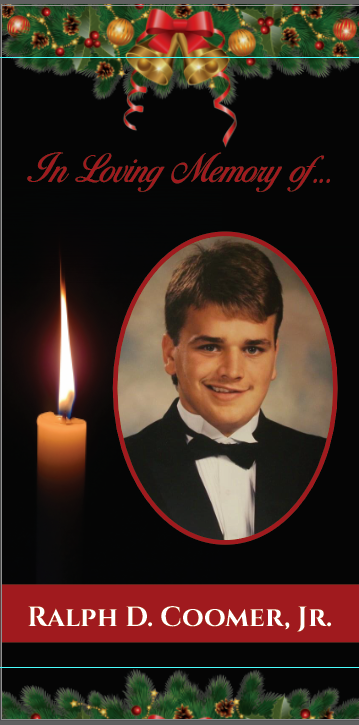 APPLICATION: BANNER SUBJECT NAME: ___________________________________________________________________SPECIAL MESSAGE: __________________________________________________________________________CONTACT PHONE NUMBER, EMAIL: ___________________________________________________________PLEASE INCLUDE A 4X6 OR 5X7 HEADSHOT OF THE SUBJECT. PLEASE ALSO INCLUDE A SELF ADDRESSED STAMPED ENVELOPE IF YOU WOULD LIKE THE PHOTOGRAPH RETURNED.Checks should be made payable to the: Downtown Beattyville AlliancePrice $100.00 each banner, Banner size: 27 1/2 inches wide 5 feet long***disclaimers must be signed:I hereby grant the use of the enclosed photo in the DBA City of Beattyville “In Memory Of” banner project as it is a likeness my relative without payment or consideration. A photo release form (see below) must be signed. I understand all aspects of the agreement and the cost associate with the banner. I understand that once the purchase of the banner is made, no refunds will be accepted.Signature: _________________________________________Printed name: ________________________________________________________Photo release form:The DBA City of Beattyville has my permission to use my relatives photograph publicly for its “In Memory Of” banner project. I understand that the images may also be used in print publications, online publications, presentations, websites, and social media. I also understand that no royalty, fee, or other compensation shall become payable to me by reason of such use.Signature: _________________________________________Printed name: ________________________________________________________Return to:  Teresa Mays Main Street Director tmays@beattyville.org 606-464-5007, 606-567-7703 or Mayor Scott Jackson sjackson@beattyville.org 606-464-5007, PO Box 307, 28 Railroad Street, Beattyville, KY 41311